ПочвоведениеАверкина, С. С. Региональные особенности и оценка методов определения подвижных фосфатов в почвах Новосибирской области / С. С. Аверкина. – Текст (визуальный) : электронный // Вестник Новосибирского государственного аграрного университета. – 2019. – № 3. – С. 7–16. – URL: https://elibrary.ru/item.asp?id=41387146 (дата обращения 16.03.2020)Аллахвердиев, Э. Р. Роль послезерновых остатков в поднятии плодородия почв / Э. Р. Аллахвердиев. – Текст (визуальный) : электронный // Бюллетень науки и практики. – 2019. – Т. 5, № 12. – С. 191–196. – URL: https://www.elibrary.ru/item.asp?id=41587525 (дата обращения 24.03.2020)Бабаев, В. А. Переход на органическое сельское хозяйство - путь к сохранению плодородия почв / В. А. Бабаев // Бюллетень науки и практики. – 2019. – Т. 5, № 11. – С. 205–211. – URL: https://www.elibrary.ru/item.asp?id=41368496 (дата обращения 24.03.2020)Бабаева, Т. М. Очистка загрязненных тяжелыми металлами почв методом фитомелиорации / Т. М. Бабаева. – Текст (визуальный) : электронный // Бюллетень науки и практики. – 2019. – Т. 5, № 9. – С. 234–238. – URL: https://www.elibrary.ru/item.asp?id=41034093 (дата обращения 24.03.2020)Вагабов, Э. Э. Экологическая модель плодородия аллювиально-луговых почв и определение показателей их плодородия / Э. Э. Вагабов // Бюллетень науки и практики. – 2019. – Т. 5, № 12. – С. 223–229. – URL: https://www.elibrary.ru/item.asp?id=41587530 (дата обращения 18.03.2020)Влияние систем обработки почвы на агрофизические свойства черноземов / С. А. Линков, А. В. Ширяев, А. В. Акинчин, Л. Н. Кузнецова. – Текст (визуальный) : электронный // Инновации в АПК: проблемы и перспективы. – 2019. – № 4. – С. 211–219. – URL: https://elibrary.ru/item.asp?id=42387300Денисова, Е. В. Геоинформационный анализ пахотных угодий черноземной зоны Волгоградской области / Е. В. Денисова. – Текст (визуальный) : электронный // Научно-агрономический журнал. – 2019. – № 4. – С. 15–17. – URL: https://elibrary.ru/item.asp?id=42424756 (дата обращения 26.03.2020)Изменение агрофизических свойств выщелоченного чернозема в зависимости от минимизации основной обработки почвы / М. М. Ильясов, И. М. Суханова, Л. М. Х. Биккинина, В. В. Сидоров. – Текст (визуальный) : электронный // Вестник Казанского государственного аграрного университета. – 2019. – Т. 14, № S4-1(55). – С. 42–47. – URL: https://elibrary.ru/item.asp?id=42315236 (дата обращения 16.03.2020)Изменение содержания и строения гуминовых кислот чернозема выщелоченного под влиянием удобрений и дефеката / Е. С. Гасанова, А. Н. Кожокина, Н. Г. Мязин [и др.]. – Текст (визуальный) : электронный // Вестник Воронежского государственного аграрного университета. – 2019. – Том 12, № 4. – С. 113–122. – URL: https://elibrary.ru/item.asp?id=42344424 (дата обращения 19.03.2020)Казымова, Ф. Т. Г. Исследование взаимосвязи индекса Ri и колориметрических показателей измерения органического содержания почвы / Ф. Т. Г. Казымова. – Текст (визуальный) : электронный // Аграрный научный журнал. – 2020. – № 1. – С. 13–16. – URL: https://elibrary.ru/item.asp?id=42321602 (дата обращения 17.03.2020)Квасова, Я. Ю. Оценка баланса гумуса полевого семипольного севооборота / Я. Ю. Квасова, В. А. Чулков. – Текст (визуальный) : электронный // Молодёжь и наука. – 2019. – № 7-8. – С. 53. – URL: https://elibrary.ru/item.asp?id=42447476 (дата обращения 16.03.2020)Котченко, С. Г. Динамика химических свойств серой лесной почвы Северного Зауралья при интенсивном ее использовании в пашне / С. Г. Котченко, Н. А. Груздева, Д. И. Ерёмин. – Текст (визуальный) : электронный // Вестник Алтайского государственного аграрного университета. – 2019. – № 11. – С. 49-56– URL: https://elibrary.ru/item.asp?id=42467510 (дата обращения 19.03.2020)Красницкий, В. М. Элементы мониторинга для оценки плодородия пахотных земель / В. М. Красницкий, А. Г. Шмидт. – Текст (визуальный) : электронный // Почвоведение и агрохимия. – 2019. – № 3. – С. 88–96. – URL: https://elibrary.ru/item.asp?id=42432748 (дата обращения 27.03.2020)Мамедова, Э. М. Некоторые аспекты рационального использования почвенных ресурсов в целях повышения плодородия почв / Э. М. Мамедова. – Текст (визуальный) : электронный // Бюллетень науки и практики. – 2019. – Т. 5, № 9. – С.195–200. – URL: https://www.elibrary.ru/item.asp?id=41034087 (дата обращения 24.03.2020)Морозова, Т. С. Агроэкологическая оценка систематического применения удобрений на накопление кадмия и свинца в черноземе типичном / Т. С. Морозова, Е. Ю. Колесниченко. – Текст (визуальный) : электронный // Инновации в АПК: проблемы и перспективы. – 2019. – № 4. – С. 226–235. – URL: https://elibrary.ru/item.asp?id=42387301 (дата обращения 26.03.2020)Панов, В. И. Стоково-эрозионная напряжённость на разных сельскохозяйственных угодьях и агрофонах / В. И. Панов. – Текст (визуальный) : электронный // Научно-агрономический журнал. – 2019. – № 4. – С. 12–15. – URL: https://elibrary.ru/item.asp?id=42424755 (дата обращения 26.03.2020)Поволоцкая, Ю. С. Общее представление о почвенных ферментах / Ю. С. Поволоцкая. – Текст (визуальный) : электронный // Международный журнал гуманитарных и естественных наук. – 2020. – № 1-1. – С. 21–23. – URL: https://elibrary.ru/item.asp?id=42359990 (дата обращения 17.03.2020)Подрезов, П. И. Влияние многолетнего применения удобрений на агрохимические свойства чернозема типичного, урожайность и качество возделываемой на силос кукурузы / П. И. Подрезов, Н. Г. Мязин. – Текст (визуальный) : электронный // Вестник Воронежского государственного аграрного университета. – 2019. – Т. 12, № 4. – С. 105–112. – URL: https://elibrary.ru/item.asp?id=42344423 (дата обращения 19.03.2020)Свободные и связанные аминокислоты в почвах лесостепи Поволжья и их роль / С. Г. Муртазина, Л. Г. Гаффарова, М. Г. Муртазин, А. С. Ахрарова. – Текст (визуальный) : электронный // Вестник Казанского государственного аграрного университета. – 2019. – Т. 14, №S4-1(55). – С. 80-84. – URL: https://elibrary.ru/item.asp?id=42315243 (дата обращения 16.03.2020)Силова, В. А. Оценка деградации пашни с применением ГИС-технологий / В. А. Силова. – Текст (визуальный) : электронный // Научно-агрономический журнал. – 2019. – № 4. – С. 17–19. – URL: https://elibrary.ru/item.asp?id=42424757 (дата обращения 26.03.2020)Скороходов, В. Ю. Уровень продуктивной влаги в зависимости от предшественника, срока и вида обработки почвы на чернозёмах южных Оренбургского Предуралья / В. Ю. Скороходов. – Текст (визуальный) : электронный // Известия Оренбургского государственного аграрного университета. – 2020. – № 1. – С. 13–19. – URL: https://elibrary.ru/item.asp?id=42459656 (дата обращения 23.03.2020)Составитель: Л. М. Бабанина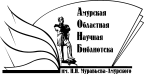 «Амурская областная научная библиотека имени Н.Н. Муравьева-АмурскогоОтдел формирования и обработки фондов